TAP Essay Contest 2018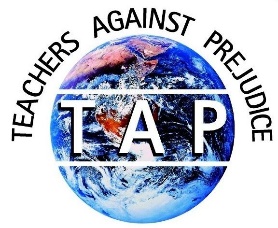 Entry FormContestant InformationName of Writer: 																								Age of Writer: 																								Grade in School (as of September, 2018): 																	Name of School: 																								School Location (town, state, and country): 																Home Address (no. and street): 																				(town, state, zip/postal code, country): 																Home Phone: 																									E-mail Address: 																								By submitting this form, I understand that all essays become the sole property of Teachers Against Prejudice and may be used for advertising and promotion by Teachers Against Prejudice without further consent, compensation, or approval.PRIVACY POLICY: The personal information provided with contest entries is used only for communication regarding the contest. We will not add you to any mailing lists without your prior knowledge or express permission, and personal contact information is not shared with any organization outside TAP.Entries must be e-mailedby midnight, December 15, 2018E-mail essays with entry forms to:mscontest@teachersagainstprejudice.org (middle school)orhscontest@teachersagainstprejudice.org (high school)Please indicate in the subject line:“Middle school essay contest”or“High school essay contest.”